ΑΡΙΣΤΟΤΕΛΕΙΟ ΠΑΝΕΠΙΣΤΗΜΙΟΩΤΟΡΙΝΟΛΑΡΥΓΓΟΛΟΓΙΚΗ ΚΛΙΝΙΚΗΔιευθυντής: ο  Καθ. Κ.Μάρκου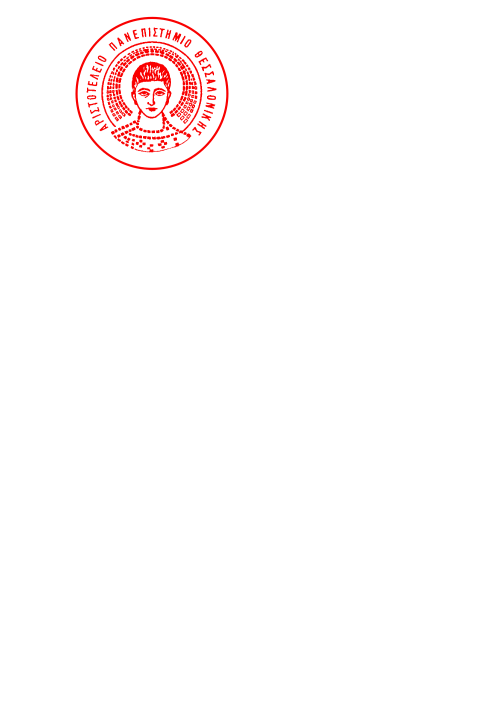 Νοσοκομείο Παπαγεωργίου56403 ΘΕΣΣΑΛΟΝΙΚΗτηλ. 2313/ 323708Fax: 2310/ 994925/e-mail: orl2@med.auth.gr                            Εκπαιδευτής: κ.Κωνσταντινίδης  Ιορδάνης                                                                    Α/ΑΑΡΙΘ. ΜΗΤΡ.15/5/1917/5/1922/5/1924/5/1929/5/1931/5/19ΠΑΡΑΤΗΡ.132503232268323324164321205324636324137322658322649324291032433113251612325391332547